Про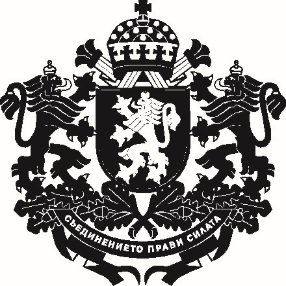       РЕПУБЛИКА БЪЛГАРИЯЗаместник-министър на земеделието, храните и горите……………………………………………………………… г.ДОКЛАДот Чавдар Маринов – заместник-министър на земеделието, храните и горитеОтносно: Проект на Наредба за изменение и допълнение на Наредба № 3 от 2010 г. за търговия на овощен посадъчен материал и овощни растения, предназначени за производство на плодове на пазара на Европейския съюзУВАЖАЕМА ГОСПОЖО МИНИСТЪР,На основание чл. 29, ал. 6, т. 8 от Закона за посевния и посадъчния материал, внасям за одобряване проект на Наредба за изменение и допълнение на Наредба № 3 от 2010 г. за търговия на овощен посадъчен материал и овощни растения, предназначени за производство на плодове на пазара на Европейския съюз.С Наредба № 3 от 2010 г. за търговия на овощен посадъчен материал и овощни растения, предназначени за производство на плодове на пазара на Европейския съюз се урежда търговията на овощен посадъчен материал и овощни растения, предназначени за производство на плодове на пазара на Европейския съюз; категориите овощен посадъчен материал и овощни растения; контролът на овощния посадъчен материал и овощните растения от официалните органи с цел сертификация и контролът на САС (стандартния) материал; условията, при които овощният материал се предлага на пазара; както и контролът на предлагания на пазара овощен материал.През 2019 г. е приета Директива за изпълнение (ЕС) 2019/1813 на Комисията от 29 октомври 2019 година за изменение на Директива за изпълнение 2014/96/ЕС относно изискванията за етикетирането, запечатването и опаковането на посадъчен материал от овощни растения и на овощни растения, предназначени за производство на плодове, попадащи в обхвата на Директива 2008/90/ЕО, по отношение на цвета на етикета за сертифицираните категории посадъчен материал и овощни растения и съдържанието на документа на доставчика (ОВ L 278, 30.10.2019 г.), която следва да бъде въведена в националното законодателство.С Наредба за изменение и допълнение на Наредба № 3 от 2010 г. за търговия на овощен посадъчен материал и овощни растения, предназначени за производство на плодове на пазара на Европейския съюз се въвежда Директива за изпълнение (ЕС) 2019/1813. За да бъдат взети под внимание съществуващите практики в държавите членки и да се гарантира, че документът на доставчика за САС материал може да бъде ясно различен от официалните етикети за предбазов, базов и сертифициран материал, когато документът на доставчика се поставя върху САС материала, САС етикетът следва да бъде жълт на цвят. Не е необходимо да се определя специален цвят за документа на доставчика, когато той не се поставя върху САС материала, тъй като в този случай не съществува риск от объркване с друг етикет или документ. Освен това опитът показва, че съдържанието на документа на доставчика може да бъде опростено, за да се предостави повече гъвкавост при пускането на пазара на САС материал във всяка държава членка. Когато документът на доставчика съдържа по-малко информация, доставчикът може по-лесно да намали размера му, така че документът да може да бъде поставен върху предназначения за пускане на пазара САС материал. Поради тази причина предоставянето на информация относно количеството САС материал, пуснат на пазара, и държавата членка, в която този материал е произведен, когато тя е различна от държавата членка, в която е изготвен документът на доставчика, следва да не бъде задължително. С въвеждането на директивата и приемането на наредбата ще се уточни цвета на етикета за САС посадъчния материал и овощни растения и ще се актуализира съдържанието на документа на доставчика.Проектът не води до въздействие върху бюджета на Министерство на земеделието, храните и горите. Проектът на наредба не предвижда допълнителни разходи за неговите адресати.Проектът на наредба съдържа разпоредби, транспониращи акт на Европейския съюз, поради което към него е приложена таблица за съответствие с правото на Европейския съюз. Съгласно чл. 26, ал. 3 и 4 от Закона за нормативните актове проектите на наредба и доклад (мотиви) са публикувани на интернет страницата на Министерството на земеделието, храните и горите и на Портала за обществени консултации с 30-дневен срок на заинтересованите лица за предложения и становища. Съгласно чл. 26, ал. 5 от Закона за нормативните актове справката за постъпилите предложения заедно с обосновка за неприетите предложения е публикувана на интернет страницата на Министерството на земеделието, храните и горите и на Портала за обществени консултации.  Проектът на Наредба за изменение и допълнение на Наредба № 3 от 2010 г. за търговия на овощен посадъчен материал и овощни растения, предназначени за производство на плодове на пазара на Европейския съюз е съгласуван в съответствие с разпоредбите на Правилата за изготвяне и съгласуване на проекти на актове в системата на Министерството на земеделието, храните и горите. Направените целесъобразни бележки и предложения са отразени.УВАЖАЕМА ГОСПОЖО МИНИСТЪР,Във връзка с гореизложеното и на основание чл. 29, ал. 6, т. 8 от Закона за посевния и посадъчния материал, предлагам да издадете приложената Наредба за изменение и допълнение на Наредба № 3 от 2010 г. за търговия на овощен посадъчен материал и овощни растения, предназначени за производство на плодове на пазара на Европейския съюз.С уважение,Чавдар МариновЗаместник-министър ДОМИНИСТЪРА НА ЗЕМЕДЕЛИЕТО, ХРАНИТЕ И ГОРИТЕГ-ЖА ДЕСИСЛАВА ТАНЕВАОДОБРИЛ,МИНИСТЪР НА ЗЕМЕДЕЛИЕТО, ХРАНИТЕ И ГОРИТЕ:   ДЕСИСЛАВА ТАНЕВАПриложениe: Проект на Наредба;Таблица на съответствието с правото на Европейския съюз;Справка за отразяване на постъпилите становища;Справка за проведената обществена консултация;Постъпили становища.